Приложение 1Опросный листКвартал, дозвонишься, баловать, свекла, обеспечение, жалюзи, диспансер, завидно, каталог, красивее, хвоя, ходатайство, столяр, договор, экспертный, щавель, газопровод, облегчить, искра, исчерпатьАнкетаДопускаете ли вы ошибки в произношении?Задумываетесь ли вы, как ставить ударение в словах?Замечаете ли вы ошибки в постановке ударения у окружающих?Соблюдаете ли вы правила постановки ударения?Хотели бы вы научиться говорить без ошибок?Где вы соблюдаете правила постановки ударения?а) в школе;б) на улице, среди сверстников;в) дома;г) везде;д) не обращаю на это внимание;Кто для вас образец для постановки ударения в словах?а) друзья;б) родители;в) педагоги;г) теле- и радиоведущие;д) никто;е) справочники, словари;Если бы на местном TV  была передача «Говори правильно», смотрели бы вы её?Пригодится ли вам в дальнейшей жизни умение правильно, без ошибок говорить?С кого начинается общая культура речи?а) с государства;б) с педагога;в) с каждого из нас.Приложение 2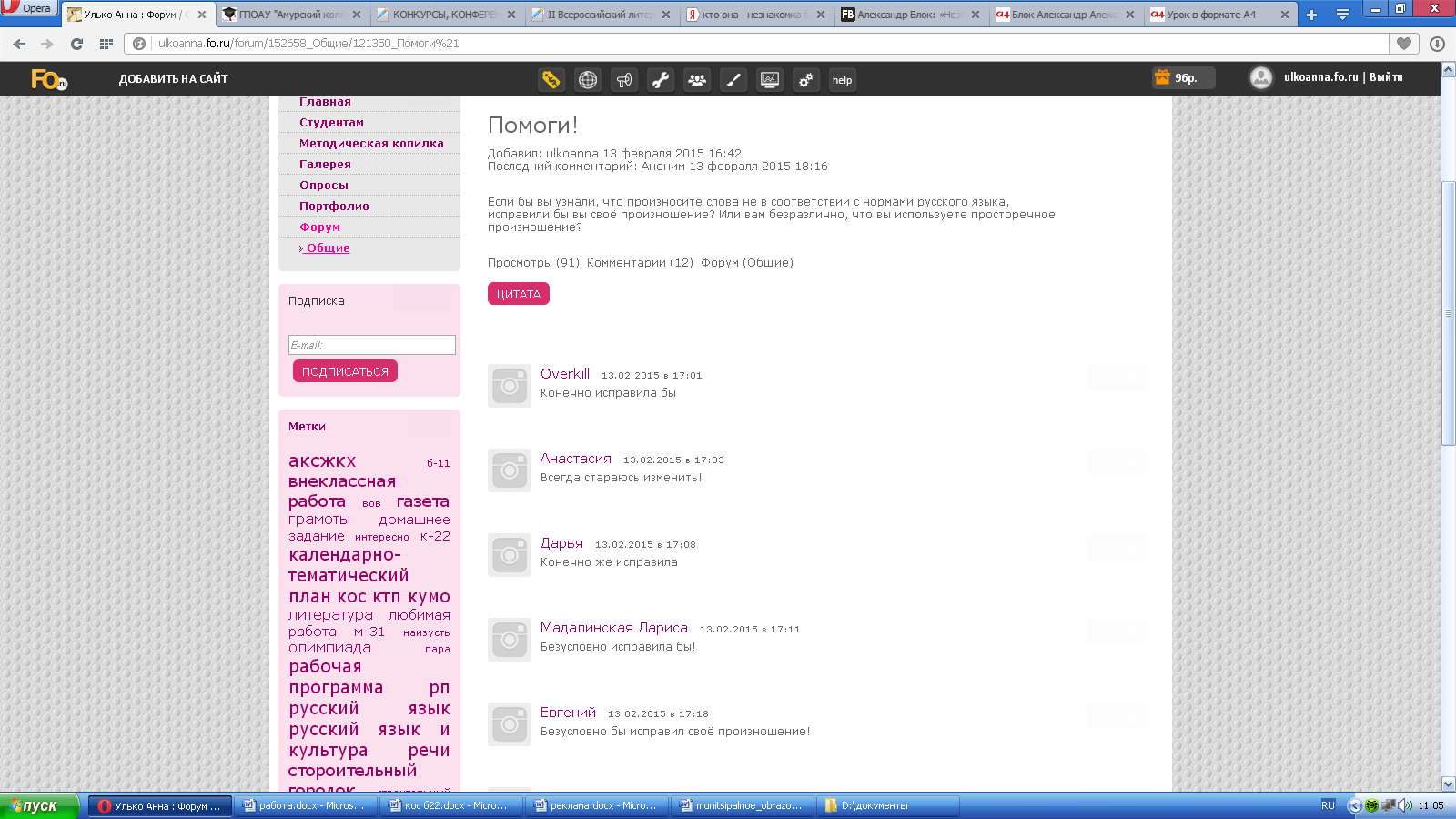 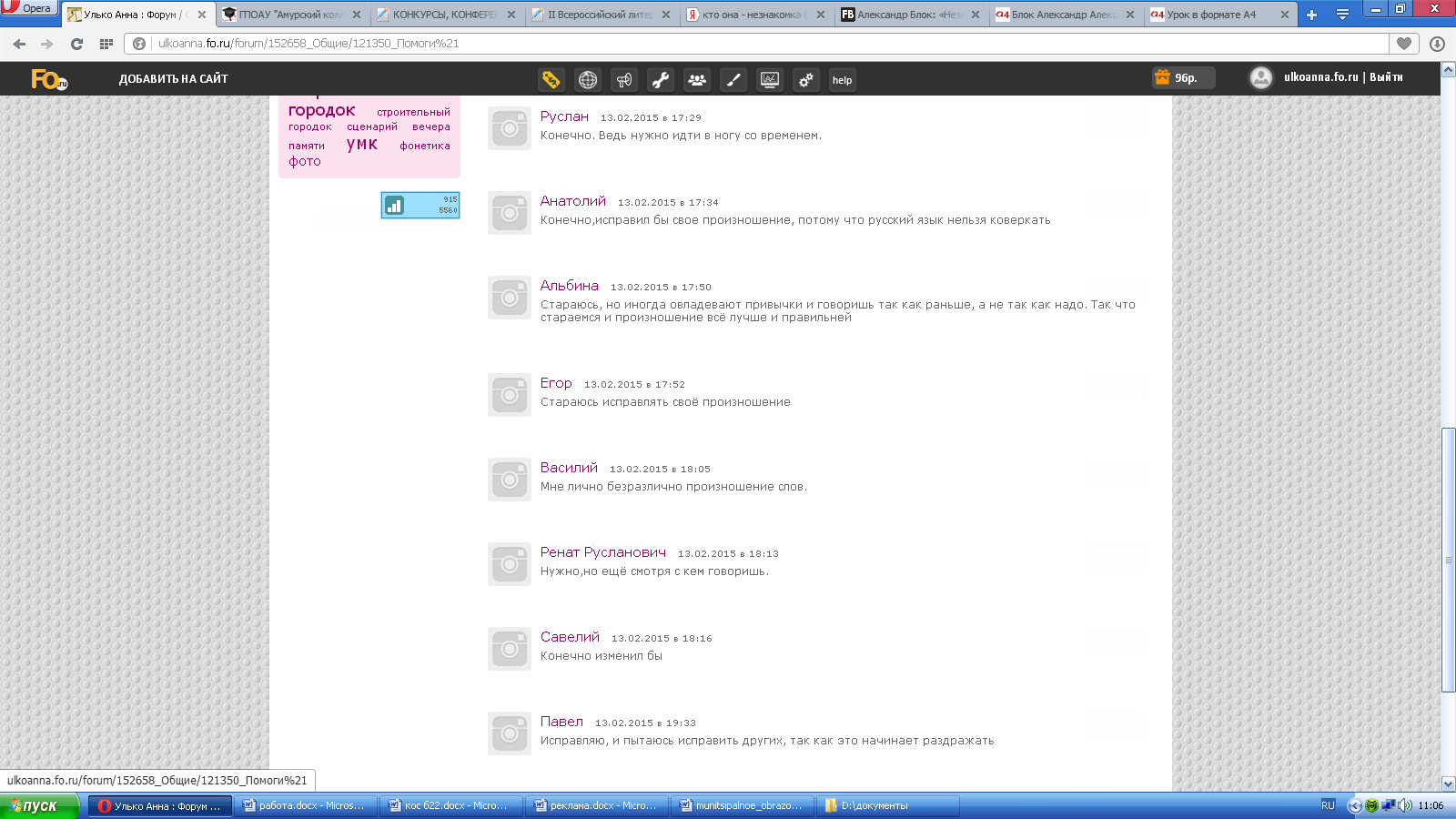 